MutterkuhpatenschaftSichern Sie sich die einzigartige Patenschaft für eine Mutterkuh vom Hof Kirchli.
Diese Patenschaft richtet sich an Personen,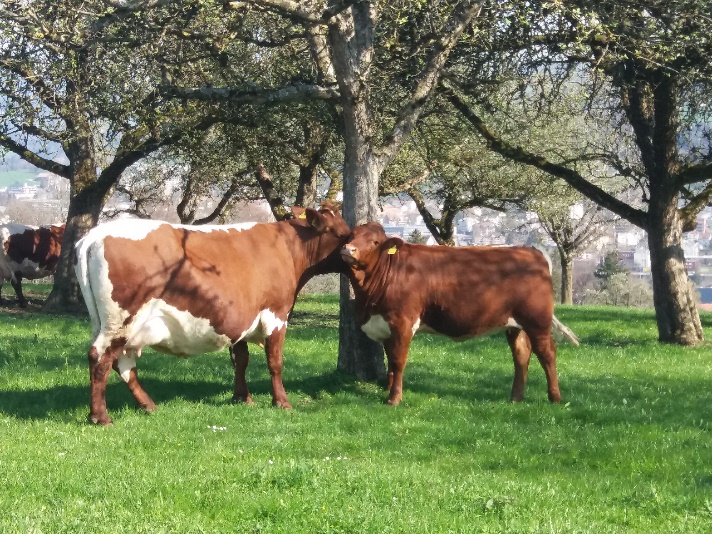 denen die Haltung der Tiere sowie die Herkunft der Produkte nicht egal sind.die ein tier- und umweltgerecht produziertes Qualitätsprodukt zu einem fairen Preis erwerben wollen.
die mit ihrem Fleischkauf direkt ab Hof einen Familienbetrieb aus ihrer Region unterstützten möchten.Die Mutterkuhpatenschaft beinhaltet folgendes:Wählen Sie Ihre Lieblingskuh.Bestimmen Sie den Namen Ihrer Lieblingskuh.Lernen Sie unseren Hof kennen durch eine persönliche Führung.Beobachten Sie jederzeit den Jahresablauf einer Mutterkuh auf dem Hof Kirchli.Sie erhalten jährlich ein 15kg Mischpaket bestes Rindfleisch aus unserer Mutterkuhhaltung. (auch Teillieferungen möglich)Möchten Sie gerne Götti oder Gotte werden? Die jährlichen Kosten belaufen sich auf CHF 450.-	Ich möchte gerne in einem persönlichen Gespräch noch mehr über die Mutterkuhpatenschaft erfahren und meine Fragen klären.	Ich möchte gerne eine Mutterkuhpatenschaft eingehen. Name:		Vorname:	Adresse:	PLZ/Ort:	Telefon:	e-mail:		senden Sie bitte dieses ausgefüllte Formular an bruno.moesli@bluewin.ch